DECIZIE nr. 6/2Din 26 noiembrie 2019 Cu privire la constituirea comisiilor consultative de specialitateale Consiliului raional Ştefan VodăÎn conformitate cu prevederile Regulamentului privind constituirea şi funcţionarea Consiliului raional Ştefan Vodă, aprobat prin decizia Consiliului raional nr. 4/10 din 16 august 2012;În baza art. 13 alin. (31) lit. c), alin. 5) și art. 46 din Legea privind administraţia publică locală nr. 436 – XVI din 28 decembrie 2006, Consiliul raional Ștefan Vodă DECIDE:1. Se stabilesc următoarele domenii de activitate ale comisiilor consultative de specialitate ale Consiliului raional Ștefan Vodă, după cum urmează:1. Buget, finanţe, economie, raporturi patrimoniale, cooperare transfrontalieră şi integrare europeană:bugetul raional şi raporturile de execuţie a acestuia;contul de încheiere a exerciţiului bugetar;fondurile extrabugetare şi modul de utilizare a acestora;contractarea şi aprobarea de împrumuturi;strategii, prognoze, programe şi planuri de dezvoltare social-economică a raionului şi monitorizarea realizării acestora; statele de personal ale aparatului preşedintelui raionului, direcţiilor (secţiilor) şi altor subdiviziuni ale Consiliului raional;sumele totale a cheltuielilor instituţiilor sferei sociale din subordinea Consiliului, tarifele şi serviciile cu plată prestate de serviciile şi instituţiile publice de interes raional;documentaţiile tehnico-economice pentru lucrările de investiţi, a căror finanţare se asigură integral sau parţial din bugetul raional şi din fondurile extrabugetare, precum şi cele ale serviciilor şi instituţiilor publice de interes raional;efectuarea auditului intern;înfiinţarea, reorganizarea şi lichidarea de servicii şi instituţii publice, asigurarea bunei lor funcţionări în limita alocaţiilor prevăzute în bugetul raional;regulamente de funcţionare ale direcţiilor (secţiilor) şi altor servicii publice de interes raional, ce ţin de domeniul de activitate al comisiei;programe şi rapoarte de activitate ale direcţiilor (secţiilor) şi instituţiilor publice de interes raional, ce ţin de domeniul de activitate al comisiei;darea în administrare, concesionarea, darea în arendă sau locaţiune a bunurilor domeniului public al raionului, precum şi a serviciilor publice de interes raional;vânzarea, privatizarea, concesionarea, darea în arendă sau locaţiune a bunurilor domeniului privat al raionului;programe de utilizare a forţei de muncă în raion şi monitorizarea realizării acestora;convenţii şi acorduri de cooperare sau asociere cu alte autorităţi ale administraţiei publice locale din ţară şi din străinătate, inclusiv cooperarea transfrontalieră şi integrare europeană, pentru realizarea unor lucrări şi servicii de interes public;colaborarea cu agenţi economici, asociaţii obşteşti şi alţi parteneri sociali din ţară şi din străinătate, în scopul realizării unor acţiuni sau lucrări de interes comun;alte chestiuni ce ţin de domeniul de activitate al comisiei.2. Protecţie socială, învăţământ, sănătate, cultură, turism, culte, minorităţi, tineret şi sport:programe privind protecţia socială, familiei şi copilului;programe în domeniul învăţământului;programe de ocrotire a sănătăţii şi asistentă medicală populaţiei;organizarea şi desfăşurarea activităţilor instructiv-educative, cultural-educative, asistenţă socială, sportive şi de tineret;dezvoltarea şi gestionarea serviciilor sociale comunitare pentru categoriile social-vulnerabile, monitorizarea calităţii serviciilor sociale acordate;protecţia patrimoniului cultural naţional;programe de susţinere şi instruire a tineretului;dezvoltarea activităţilor în domeniul turismului;respectarea legislaţiei privind cultele;respectarea legislaţiei privind minorităţile naţionale;regulamente de funcţionare ale direcţiilor (secţiilor) şi instituţiilor publice de interes raional, ce ţin de domeniul de activitate al comisiei;programe şi rapoarte de activitate ale direcţiilor (secţiilor) şi instituţiilor publice de interes raional, ce ţin de domeniul de activitate al comisiei;alte chestiuni ce ţin de domeniul de activitate al comisiei.3. Agricultură, industrie, ecologie, construcţii, drumuri, transport şi dezvoltarea teritoriului:programe şi prognoze de dezvoltare în domeniul agriculturii, pieţei funciare, ecologiei şi dezvoltării teritoriului;stabilirea orientărilor generale privind amenajarea teritoriului şi dezvoltarea urbanistică a localităţilor;planificarea şi administrarea lucrărilor de construcţii, întreţinere şi gestionare a unor obiecte publice de interes raional;lucrări de construcţii, reparaţii capitale şi curente de interes raional;construcţia, administrarea şi repararea drumurilor de interes raional, precum şi a infrastructurii rutiere;organizarea transportului auto de călători; programe de refacere şi protecţie a mediului înconjurător şi rezervaţiilor naturale de interes raional;regulamente de funcţionare ale direcţiilor (secţiilor) şi instituţiilor publice de interes raional, ce ţin de domeniul de activitate al comisiei;programe şi rapoarte de activitate ale direcţiilor (secţiilor) şi instituţiilor publice de interes raional, ce ţin de domeniul de activitate al comisiei;alte chestiuni ce ţin de domeniul de activitate al comisiei.4 .Administrare publică, drepturile omului, ordine publică, mass-media, numiri, petiţii şi disciplină:regulamentul de funcţionare a Consiliului raional;regulamentul de organizare şi funcţionare a Aparatului preşedintelui raionului;respectarea drepturilor omului;activităţi în domeniul menţinerii ordinii publice, combaterea criminalităţii şi corupţiei;activităţi în domeniul administrativ – militar;activităţi în domeniul protecţiei civile;desemnarea reprezentantului Consiliului raional în instanţa de judecată în litigiile privind legalitatea deciziilor adoptate şi în cele care rezultă din raporturile cu alte autorităţi publice;desemnarea, pe bază de concurs, şi eliberarea din funcţie, conform legislaţiei în vigoare, a secretarului Consiliului raional, conducătorilor subdiviziunilor subordonate şi instituţiilor publice înfiinţate de Consiliul raional;examinarea petiţiilor adresate Consiliului raional;respectarea disciplinei în activitatea Consiliului raional;alte chestiuni ce ţin de domeniul de activitate al comisiei. 2. Se constituie următoarele comisii consultative de specialitate ale Consiliului raional Ştefan Vodă, după cum urmează:2.1. Comisia pentru buget, finanţe, economie, raporturi patrimoniale, cooperare transfrontalieră şi integrare europeană;2.2. Comisia pentru protecţie socială, învăţământ, sănătate, cultură, turism, culte, minorităţi, tineret şi sport;2.3. Comisia pentru agricultură, industrie, ecologie, construcţii, drumuri, transport şi dezvoltarea teritoriului;2.4. Comisia pentru administrare publică, drepturile omului, ordine publică, mass-media, numiri, petiţii și disciplină.3. Se stabileşte componenţa numerică a membrilor comisiilor consultative de specialitate ale Consiliului raional Ştefan Vodă, după cum urmează:3.1. Comisia pentru buget, finanţe, economie, raporturi patrimoniale, cooperare transfrontalieră şi integrare europeană – 9 membri;3.2. Comisia pentru protecţie socială, învăţământ, sănătate, cultură, turism, culte, minorităţi, tineret şi sport – 9 membri;3.3. Comisia pentru agricultură, industrie, ecologie, construcţii, drumuri, transport şi dezvoltarea teritoriului – 9 membri;3.4. Comisia pentru administrare publică, drepturile omului, ordine publică, mass-media, numiri, petiţii şi disciplină – 9 membri.4. Prezenta decizie se aduce la cunoştinţă:Oficiului teritorial Căuşeni al Cancelariei de Stat;Consilierilor raionali;Prin publicare pe pagina web a Consiliului raional Ștefan Vodă.  Preşedintele şedinţei                                                                                 Nicolae Orlov    Contrasemnează:  Secretarul Consiliul raional                                                                     Ion Ţurcan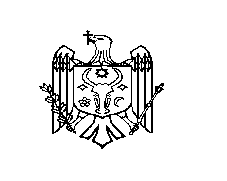 REPUBLICA MOLDOVACONSILIUL RAIONAL ŞTEFAN VODĂ